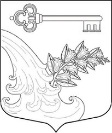 АДМИНИСТРАЦИЯ УЛЬЯНОВСКОГО ГОРОДСКОГО ПОСЕЛЕНИЯ ТОСНЕНСКОГО РАЙОНА ЛЕНИНГРАДСКОЙ ОБЛАСТИПОСТАНОВЛЕНИЕ (проект)________							                                № _____Об утверждении перечня улиц, проездов,переулков, тупиков, площадей Ульяновскогогородского поселения Тосненского районаЛенинградской областиНа основании п. 21 ст. 14 Федерального закона от 06.10.2003 № 131-ФЗ «Об общих принципах организации местного самоуправления в Российской Федерации», Уставом Ульяновского городского поселения Тосненского района Ленинградской области,ПОСТАНОВЛЯЮ:1. Утвердить перечень улиц, проездов, переулков, тупиков, площадей Ульяновского городского поселения Тосненского района Ленинградской области согласно приложению к настоящему постановлению.1.1. Признать утратившим силу постановление администрации Ульяновского городского поселения Тосненского района Ленинградской области от 14.11.2013 № 198 «Об утверждения перечня улиц, проездов, переулков, тупиков, площадей Ульяновского городского поселения Тосненского района Ленинградской области».2. Опубликовать настоящее постановление в газете «Тосненский вестник» и разместить на официальном сайте администрации Ульяновского городского поселения Тосненского района Ленинградской области.3. Настоящее постановление вступает в силу со дня опубликования. 4. Контроль за исполнением постановления оставляю за собой.Глава администрации                                                                 К.И. Камалетдинов